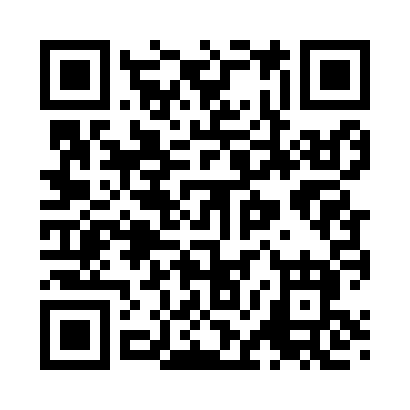 Prayer times for Boudinot, Oklahoma, USAWed 1 May 2024 - Fri 31 May 2024High Latitude Method: Angle Based RulePrayer Calculation Method: Islamic Society of North AmericaAsar Calculation Method: ShafiPrayer times provided by https://www.salahtimes.comDateDayFajrSunriseDhuhrAsrMaghribIsha1Wed5:216:371:255:098:149:312Thu5:206:361:255:098:159:323Fri5:186:351:255:108:169:334Sat5:176:341:255:108:179:345Sun5:166:331:255:108:179:356Mon5:156:321:255:108:189:367Tue5:146:311:255:108:199:378Wed5:126:311:255:108:209:389Thu5:116:301:255:108:219:3910Fri5:106:291:255:108:219:4011Sat5:096:281:255:108:229:4112Sun5:086:271:255:108:239:4213Mon5:076:261:255:118:249:4314Tue5:066:261:255:118:249:4415Wed5:056:251:255:118:259:4516Thu5:046:241:255:118:269:4617Fri5:036:231:255:118:279:4718Sat5:026:231:255:118:279:4819Sun5:016:221:255:118:289:4920Mon5:006:211:255:118:299:5021Tue4:596:211:255:128:309:5122Wed4:596:201:255:128:309:5223Thu4:586:201:255:128:319:5324Fri4:576:191:255:128:329:5425Sat4:566:191:255:128:339:5526Sun4:566:181:265:128:339:5627Mon4:556:181:265:128:349:5728Tue4:546:171:265:138:359:5829Wed4:546:171:265:138:359:5930Thu4:536:171:265:138:369:5931Fri4:536:161:265:138:3610:00